PENGGUNAAN METODEINSIDE – OUTSIDE CIRCLE UNTUK MENINGKATKAN PEMAHAMAN DALAM PEMBELAJARAN IPS SD TENTANG SEJARAH PERJUANGAN MELAWAN PENJAJAHAN BELANDA PADA SISWA KELAS V(Penelitian Tindakan Kelas pada siswa kelas V SDN Linggabudi Kota Cimahi)SKRIPSIDiajukan untuk Memenuhi Salah Satu Syarat Memperoleh Gelar SarjanaProgram Studi Pendidikan Guru Sekolah Dasar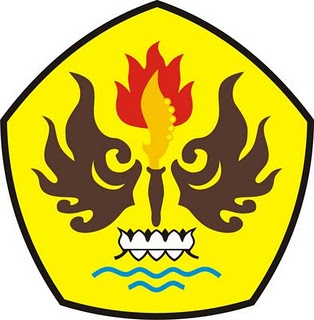 OlehINDRIANI PUTRI PINANGGIH, AP115060069PROGRAM STUDI PENDIDIKAN GURU SEKOLAH DASARFAKULTAS KEGURUAN DAN ILMU PENDIDIKANUNIVERSITAS PASUNDANBANDUNG2015